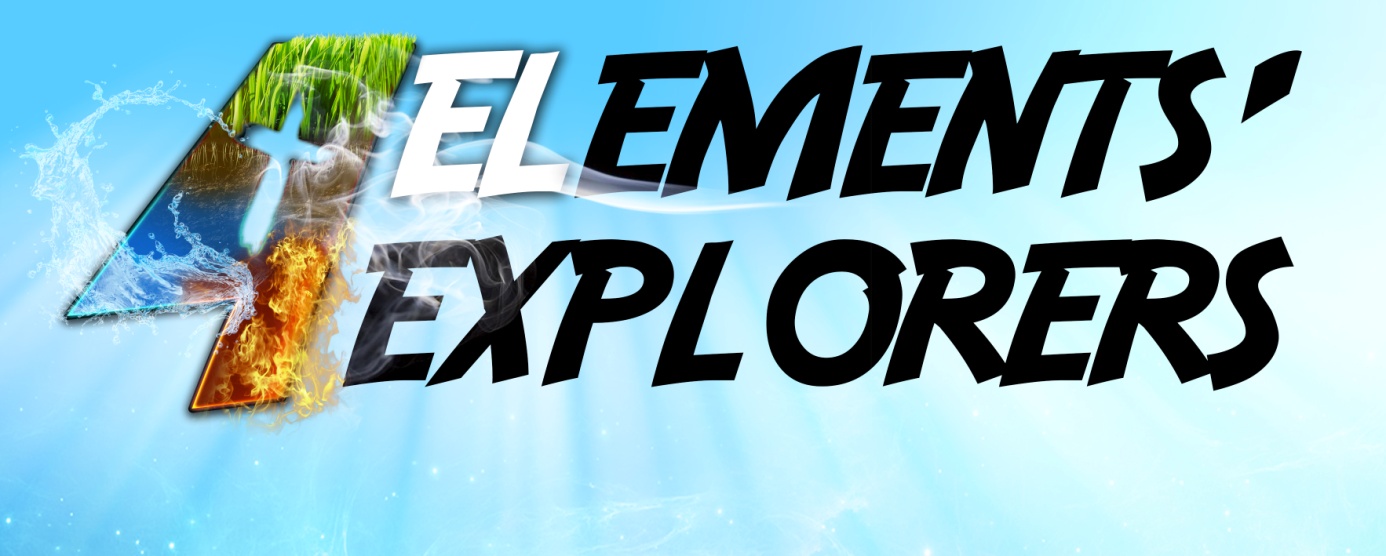 La pluie n’a nullement découragé les 400 explorateurs du jour venus, ce 25 avril à Eupen, pour vivre le Rassemblement Diocésain des Jeunes organisé par le SDJ.Il y avait des groupes fidèles attendant avec impatience de vivre ce rendez-vous annuel mais aussi de nouveaux groupes curieux et visiblement impressionnés par la masse de jeunes et animateurs qui se pressaient aux abords de l’école Pater Damien. Boostés par la musique d’Indiana Jones qui les accueille, les jeunes se mettent rapidement à la tâche en effectuant la première mission du jour : customiser un tee- shirt à l’effigie de leur groupe. Un tee-shirt qu’ils arborent fièrement sur scène (complétant la panoplie de chapeaux et d’objets d’explorateurs amenés pour l’occasion) lors de l’ouverture de la journée. Encouragés par un message vidéo de leur évêque, ils sont prêts à partir à la découverte des 4 éléments; tantôt en arpentant les rues et ruelles eupenoises, tantôt en foulant les couloirs de l’école.A Eupen, c’est près des fontaines, des parcs ou des églises qu’ils s’arrêtent pour vivre des animations qui leur permettent de ramener dans leur sac à dos 4 trésors.A l’école, qu’on s’agite ou qu’on cogite, chacun aborde symboliquement, à travers les 4 éléments, sa personnalité, ses capacités, ses valeurs, ses difficultés et ses espérances, sa relation à l’autre, son rapport à Dieu et à sa vie d’église.Ainsi, on manipule de l’argile, on sème des graines ou on construit des fondations pour l’élément terre.On pêche des poissons chrétiens dans la mer, on s’arrête près d’un puits ou on apporte sa petite goutte d’eau puisée au lac pour l’élément eau.Du côté de l’élément feu, on fabrique des bougies, on souffle sur des braises ou on s’imprègne de la douce chaleur du feu de bois d’un foyer.On prend un bol d’air, on retient son souffle ou on réalise un moulin à vent interpersonnel pour l’élément air. 17h00, tel un convoi exceptionnel, la foule escortée par les autorités policières (sous les yeux ébahis des eupenois), se dirige vers l’église Saint-Nicolas pour vivre la célébration.De l’autel jailli une fontaine, le cierge pascal allume des centaines de bougies, la terre accueille le terreau de chacun dans lequel est planté un arbre et les 400 intentions rédigées s’envolent dans un grand coup de vent.A l’école les pains saucisses sont rapidement engloutis et tous montent les escaliers quatre à quatre pour rentrer dans la salle de spectacle où la veillée festive est lancée. Boys et girls s’affrontent joyeusement et dans de grands éclats de rire. On chante, on danse, on s’éclate dans une ambiance de folie dont les murs de la salle s’en souviendront longtemps.